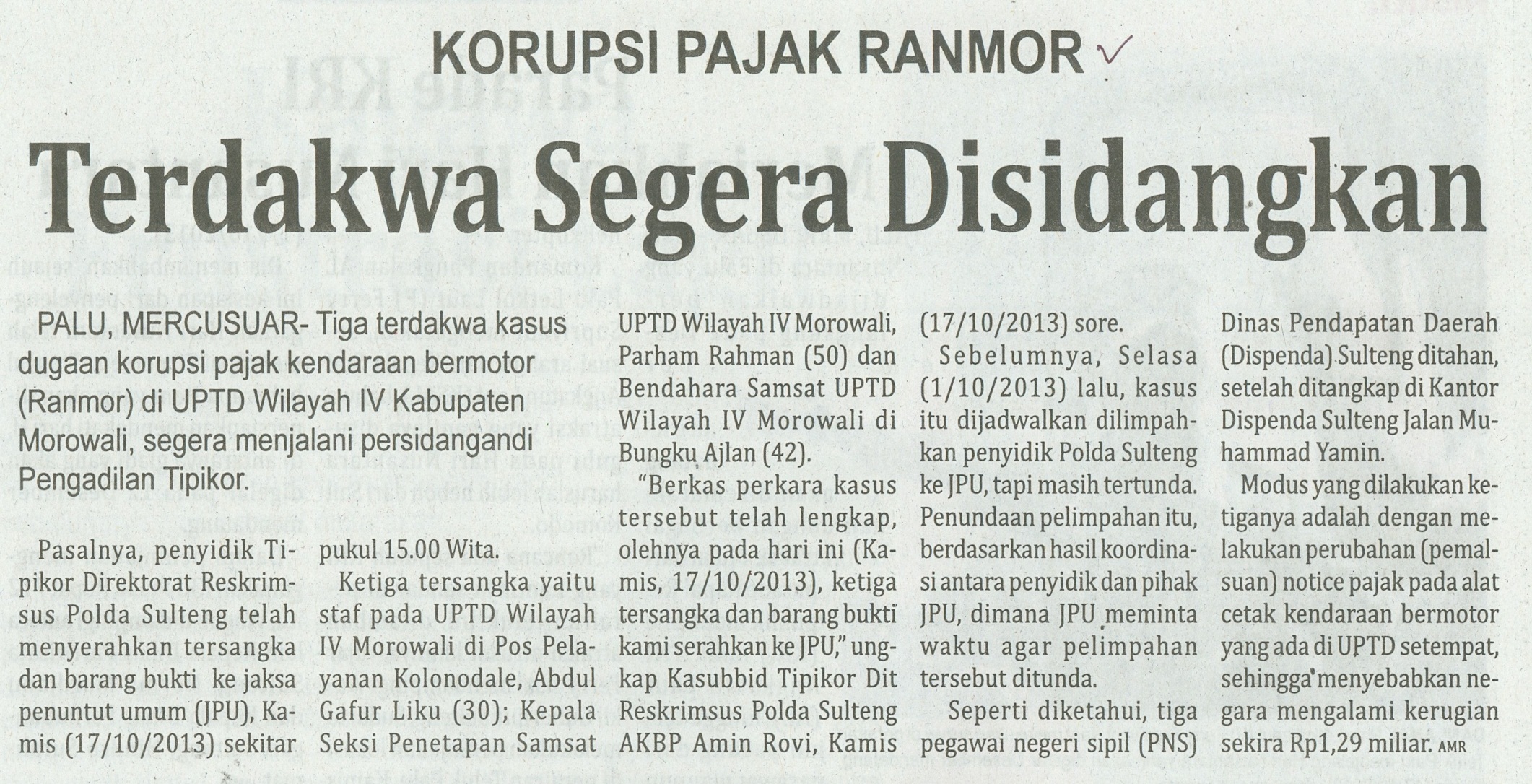 Harian    	:MercusuarKasubaudSulteng IIHari, tanggal:Jumat, 18 Oktober 2013KasubaudSulteng IIKeterangan:Hal. 6 Kolom 4-9KasubaudSulteng IIEntitas:Kabupaten MorowaliKasubaudSulteng II